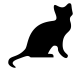 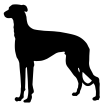 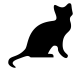 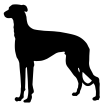 Mutts and Moggies  Pet CareDog Sitting Information FormBooking DetailsDates From: _______________ (am/pm) To: ________________ (am/pm)No. of visits per day: ______ No. of walks per day:_______Days and times of visits:______________________________________Other Tasks Bin Day: _____________ Plant Watering: __________Mail: __________ Curtains/Blinds: ____________Contact after each visit?: Yes / NoPreferred method of contact:___________________Is there anything else we should know about your dog? ____________________________________________________________________________________________________________________________________________________________________________________________________________________________________________________________Signed: ___________________________Date: ____________________Dog Walking Off-lead DisclaimerI, ____________________________________________Of (address)________________________________________________________________  have requested that MUTTS AND MOGGIES PET CARE walk my dog(s):____________________________________________________________________ off the lead, when in a suitable environment away from roads and traffic. I agree that I cannot hold MUTTS AND MOGGIES PET CARE responsible for loss or injury incurred (of/to my own dog or to another animal or person) as a result, unless they are shown to be negligent.   Signature______________________________________    Date____________________Key Release I have released a set of house keys to MUTTS AND MOGGIES PET CARE and consent to them holding these keys and entering my property for the purposes of this contract. I understand that no liability can be attached to MUTTS AND MOGGIES PET CARE if a non-related third party (such as a nanny or cleaner) shares access to my property or pets. Client name						Service provider signatureClient signature					DateClient NameAddressTelephone  NumberEmailEmergency Contact Name,Phone Number, Address andEmail AddressDog’s  name(s)SexBreedDate of birthIs your dog spayed/neuteredPhysical  description  of  yourdog (size, colour anddistinguishing features).Microchip NumberVet’s Name, address and phone numberDog’s TemperamentIs your dog friendly with other dogs? (On and off lead)Are there any breeds of dog that your dog does not get along with?Is  your  dog  friendly  withchildren?Has  your  dog  ever  displayedany aggressive  behaviour?Does your dog have any medical conditions?Is your dog allergic or intolerant to anything?Are there any particular commands you use with your dog?Other care required (e.g. medication, feeding)